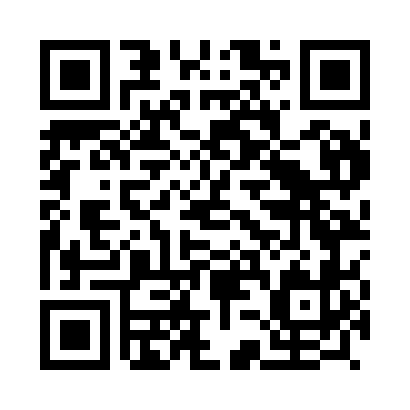 Prayer times for Alijo, PortugalWed 1 May 2024 - Fri 31 May 2024High Latitude Method: Angle Based RulePrayer Calculation Method: Muslim World LeagueAsar Calculation Method: HanafiPrayer times provided by https://www.salahtimes.comDateDayFajrSunriseDhuhrAsrMaghribIsha1Wed4:406:271:286:258:2910:102Thu4:386:261:286:258:3110:123Fri4:366:251:286:268:3210:134Sat4:346:231:286:278:3310:155Sun4:326:221:286:278:3410:176Mon4:316:211:286:288:3510:187Tue4:296:201:286:288:3610:208Wed4:276:191:276:298:3710:219Thu4:256:171:276:308:3810:2310Fri4:246:161:276:308:3910:2411Sat4:226:151:276:318:4010:2612Sun4:206:141:276:318:4110:2813Mon4:196:131:276:328:4210:2914Tue4:176:121:276:338:4310:3115Wed4:156:111:276:338:4410:3216Thu4:146:101:276:348:4510:3417Fri4:126:091:276:348:4610:3518Sat4:116:081:276:358:4710:3719Sun4:096:081:286:358:4810:3820Mon4:086:071:286:368:4910:4021Tue4:076:061:286:378:5010:4122Wed4:056:051:286:378:5110:4323Thu4:046:041:286:388:5210:4424Fri4:026:041:286:388:5310:4525Sat4:016:031:286:398:5410:4726Sun4:006:021:286:398:5410:4827Mon3:596:021:286:408:5510:5028Tue3:586:011:286:408:5610:5129Wed3:576:001:296:418:5710:5230Thu3:566:001:296:418:5810:5331Fri3:545:591:296:428:5810:55